Draft agendaDocument prepared by the Office of the UnionDisclaimer:  this document does not represent UPOV policies or guidance	Opening of the session	Adoption of the agenda	Short reports on developments in plant variety protection(a)	Reports from members and observers (written reports to be prepared by members and observers)(b)	Reports on developments within UPOV (document to be prepared by the Office of the Union)	TGP documents (documents to be prepared by the Office of the Union)	Molecular techniques (document to be prepared by the Office of the Union)	Variety denominations (document to be prepared by the Office of the Union)	Information and databases(a)	UPOV information databases (document to be prepared by the Office of the Union)(b)	Variety description databases (document to be prepared by the Office of the Union and documents invited) (c)	Exchange and use of software and equipment (document to be prepared by the Office of the Union)(d)	UPOV PRISMA (document to be prepared by the Office of the Union and reports invited on providing information on trees and vines to UPOV PRISMA)	Minimum distances between vegetatively propagated ornamental varieties (document to be prepared by the European Union and CIOPORA and documents invited)	New issues arising for DUS examination (documents invited)	Cooperation in examination (document to be prepared by the Office of the Union)	Report on court cases dealing with technical matters (document invited)	Experiences with new types and species (oral reports invited) 	Matters to be resolved concerning Test Guidelines adopted by the Technical Committee 	Discussion on draft Test Guidelines (Subgroups)Anthurium (Anthurium Schott) (Revision) (document TG/86/5 Corr., Japan to prepare a document)Berberis (Berberis L.) (Revision) (document TG/68/4(proj.2), France to prepare a document)Calibrachoa (Calibrachoa Cerv.) (Partial revision: Chars. 16 to 20 and 28 and 29) (Japan to prepare a document)Chrysanthemum (Chrysanthemum ×morifolium Ramat., C. pacificum Nakai) (Partial revision: coverage of the Test Guidelines) (United Kingdom to prepare a document)Echinacea (Echinacea Moench.) (Revision) (document TG/281/1, United Kingdom to prepare a document)*Eustoma (Eustoma grandiflorum (Raf.) Shinners) (Revision) (document TG/197/2(proj.1), Japan to prepare a document)*Hydrangea (Hydrangea L.) (Revision) (document TG/133/5(proj.3), France to prepare a document)*Lagerstroemia (Lagerstroemia L.) (Revision) (document TG/95/4(proj.2), France to prepare a document)Magnolia (Magnolia L.) (NEW, China to prepare a document)*Ranunculus (Ranunculus L.) (document TG/RANUN(proj.2), Japan to prepare a document)Statice (Limonium Mill., Goniolimon Boiss. and Psylliostachys (Jaub. & Spach) Nevski) (Revision) (document TG/168/3, the Netherlands to prepare a document)*Zinnia (Zinnia L.) (document TG/ZINNIA(proj.7), Mexico to prepare a document)	Recommendations on draft Test Guidelines	Guidance for drafters of Test Guidelines 	Organization of work of the TWC and BMT (document to be prepared by the Office of the Union)	Date and place of the next session	Future program	Adoption of the Report on the session (if time permits)	Closing of the session [End of document]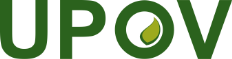 EInternational Union for the Protection of New Varieties of PlantsTechnical Working Party for Ornamental Plants and Forest TreesFifty-Second Session
Roelofarendsveen, Netherlands, June 8 to 12, 2020TWO/52/1Original:  EnglishDate:  February 21, 2020